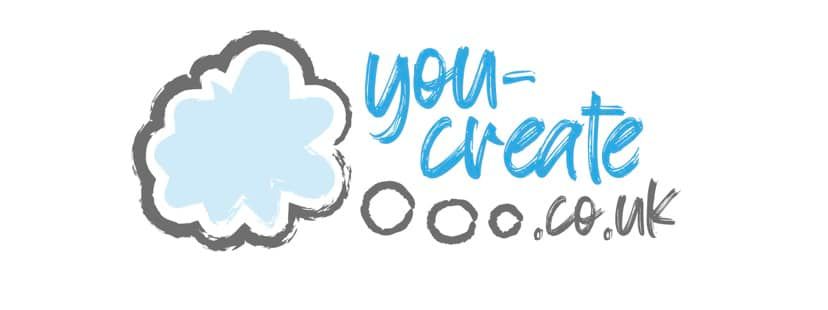 Belper & Duffield       Entry FormFor competitions and Exhibition taking place on 17th & 18th February 2024. 	Closing date for receipt of entries is Friday, 26th January 2024	Please attach this form to your entry with a paper clip or send via email if your entry is a song or video that is being emailed.Entrants must get a parent/guardian to sign above indicating permission for the followingFor the named Entrant to take part and be identified in the competition and exhibition. For the information on this form to be used for all stages of the competition and exhibition and be shared in accordance with the Privacy Notice with appropriate competition officials.For Belper & Duffield Rotary Club Public Relations Officers to make contact with the parent/guardian to discuss and agree possible public relations opportunities.Consent to provide Belper & Duffield Rotary with contact details for the purpose of prize and trophy dispatch.By signing this form, you are also acknowledging that you have read and agree to the Privacy Notices referred to below in respect of the use of personal information.Privacy Notice – Youth Competitions – Belper & Duffield RotaryThe use of the term ‘you’, ‘your’ also means that of your child where the competition Entrant is a minor, i.e. under the age of 18 years].Members of Belper & Duffield Rotary (“we”) value the trust you put in us to process your personal information and will always be open and honest about the information we collect and how we will use it. We will never do anything with your personal information that you wouldn’t reasonably expect us to in relation to this Competition and Exhibition.   We will always take every effort to protect your privacy. How we use your personal information for Youth CompetitionsWe are collecting your personal information and that of your child for the organisation and administration of this competition/exhibition only.   It will not be used for any other purpose.Event organisers from Belper & Duffield Rotary may use your personal information to make contact with you to discuss public relations opportunities and will gain your specific consent at that time for the use of your information, such as photographs/interviews for newspaper articles, club or district websites etc. Where the entrant is a minor only the parent/guardian will be contacted.Providing your personal information to others for Youth CompetitionsThe personal information will only be shared with others that require it for their role/the services they provide for the organisation and administration of the event.  It may be necessary to share some of your information with third parties such as providers of venue hire and catering services. Under such circumstances only the minimum amount of information for the third-party service will be provided, i.e. for caterers, only the name and allergy/special dietary requirement will be disclosed, no other information.Those individuals and organisations that have access to the personal information are also bound by the Rotary GB&I Privacy Notice.Retaining and deleting your personal informationAll reasonable steps will be taken by those concerned to ensure the personal information they have access to be kept securely and will not be shared with anyone who does not have a legitimate reason to have access to it in relation to the organisation and administration of this competition/exhibition.For all youth competitions, personal information will be kept on file for 3 months after the date of the event. After this date, the information will be securely destroyed (either by shredding, incineration or deletion from electronic devices). This timeframe is necessary to allow for any disputes to be settled before the personal information is destroyed.  By signing the front of this form, you are acknowledging that you have read and agree to the Privacy Notices in respect of the use of personal information for yourself and your child, where applicable.NameDate of BirthAge category (on 31.08.23)Junior (Up to 10 years)Intermediate (11 – 13 years)Senior (14 – 17 years)       (Delate as appropriate)SchoolCategory of Entry(Delete as appropriate)Art  -   Writing   -   Photography    -   Reels  -  Cartoons  -  Song Writing   -  DanceName of Parent/ GuardianParent/guardian contact detailsMobileEmailParent/Guardian Signature(Agreeing to the entry)